This Editor Turned What A Sheriff Said Was 'Not News' Into A Pulitzer-Winning Series"Her name was Rhonda Newsome,"Gerritt told NPR. "And the local sheriff would not give me any information about her. In fact, on one of the very few phone conversations I had with him when I first got here, he told me a death in the jail is not news."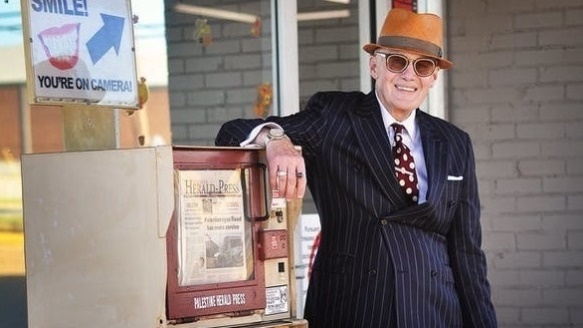 National Public Radio 5.11.20https://www.npr.org/2020/05/11/853698468/this-editor-turned-what-a-sheriff-said-was-not-news-into-a-pulitzer-winning-seri?utm_source=Daily+Lab+email+list&utm_campaign=74a7696dad-dailylabemail3&utm_medium=email&utm_term=0_d68264fd5e-74a7696dad-396123901Image credit:https://www.google.com/url?sa=i&url=https%3A%2F%2Fwww.wpr.org%2Feditor-turned-what-sheriff-said-was-not-news-pulitzer-winning-series&psig=AOvVaw1zJPoiPrQShCSiA9wKhM-v&ust=1589402309106000&source=images&cd=vfe&ved=0CAIQjRxqFwoTCKje4JKXr-kCFQAAAAAdAAAAABAD 